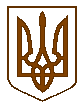 Баришівська селищна рада                                                                                                                                Броварського районуКиївської областіVIII скликанняР І Ш Е Н Н Я26.03.2021                                                                                                проєктПро затвердження змін до Порядку здійснення компенсаційних виплат за пільговий проїзд окремих категорій громадян  на залізничному транспорті  приміського сполучення за рахунок коштів місцевого бюджету	Відповідно Законів України «Про місцеве самоврядування в Україні»,  «Про статус ветеранів війни, гарантії їх соціального захисту», «Про статус ветеранів військової служби, ветеранів органів внутрішніх справ, ветеранів Національної поліції і деяких інших осіб та їх соціальний захист», «Про статус і соціальний захист громадян, які постраждали внаслідок Чорнобильської катастрофи», «Про основи соціальної захищеності осіб з інвалідністю в Україні», «Про охорону дитинства», «Про соціальний і правовий захист військовослужбовців та членів їх сімей», ст.91 Бюджетного кодексу України, місцевої цільової Програми «Здійснення компенсаційних виплат за пільговий проїзд окремих категорій громадян на залізничному транспорті приміського сполучення за рахунок коштів місцевого бюджету Баришівської селищної ради на 2021 рік», затвердженої рішенням Баришівської селищної ради від 22.01.2021 № 121-04-08 та з метою  забезпечення конституційних гарантій на соціальний захист окремих категорій громадян, відшкодування витрат за пільгове перевезення громадян залізничним транспортом приміського сполучення селищна рада в и р і ш и л а:Затвердити зміни до Порядку здійснення компенсаційних виплат за пільговий проїзд окремих категорій громадян  на залізничному транспорті  приміського сполучення за рахунок коштів місцевого бюджету (далі – Порядок).Викласти Порядок в новій редакції (додаток ).Контроль за виконанням рішення покласти на постійну комісію селищної ради з питань фінансів, бюджету, планування соціально-економічного розвитку, інвестицій та міжнародного співробітництва. Селищний голова				    Олександр ВАРЕНІЧЕНКО                                                                                  Додаток                                                                                      до рішення                                                                                                                                                                                      Баришівської селищної ради                                                                                           від 26.03.2021 № Порядокздійснення компенсаційних виплат за пільговий проїзд окремих категорій громадян  на залізничному транспорті  приміського сполучення за рахунок коштів місцевого бюджету1. Загальні положенняЦей Порядок визначає механізм здійснення компенсаційних виплат за пільговий проїзд окремих категорій  громадян на залізничному транспорті  приміського сполучення (далі– компенсаційні виплати) за рахунок та в межах коштів місцевого бюджету, передбачених на зазначені цілі (далі - Порядок).Законодавчою та нормативною основою Порядку є Бюджетний кодекс України, Закони України «Про залізничний транспорт», «Про місцеве самоврядування в Україні», постанова КМУ від 29.01.2003 р. №117 «Про Єдиний державний автоматизований реєстр осіб, які мають право на пільги»,   інші законодавчі і нормативні акти, що регулюють відносини у відповідній сфері.Перелік категорій пільговиків, відповідно до Законів України, за проїзд яких на залізничному транспорті приміського сполучення проводяться компенсаційні виплати за рахунок коштів місцевого бюджету:Дія Порядку поширюється на пільгові перевезення приміським залізничним транспортом на підставі оформлених та виданих пасажирам безоплатних (пільгових) проїзних документів (квитків) в касах залізничних станцій смт. Баришівка, с. Коржі, с. Селичівка, с.Морозівка.Відшкодування за пільгові перевезення окремих категорій громадян здійснюється Регіональній філії «Південно-Західна залізниця»  АТ «Укрзалізниця» (далі - Залізниця) за пільгові перевезення окремих категорій громадян на залізничному транспорті приміського сполучення, в межах обсягів бюджетних призначень, передбачених в місцевому бюджеті на компенсацію цих послуг (перевезень).2. Здійснення компенсаційних виплат Компенсаційні виплати здійснюються на підставі: - договору, укладеного між Залізницею та відділом соціального захисту населення Баришівської селищної ради;- акту звіряння розрахунків згідно форми №3-пільга затвердженої наказом Міністерства праці та соціальної політики України від 28.03.2003 №83;- поіменних списків пасажирів  пільгового контингенту, які скористались правом пільгового проїзду за звітний місяць. Списки обов'язково повинні містити: прізвище, ім'я, по батькові пільговика, номер посвідчення, пільгову категорію, назви станцій з якої вирушив і до якої прибув, вартість квитка до відповідної зупинки.Керівник Залізниці несе персональну відповідальність за достовірність наданих розрахунків.У разі неподання або невчасного подання Залізницею  до відділу соціального захисту населення Баришівської селищної ради документів для проведення компенсації втрат доходів від перевезення пільгових категорій громадян, відшкодування проводиться в наступному місяці.Відділ соціального захисту населення Баришівської селищної ради приймає до відшкодування суми вартості послуг, наданих з пільгового перевезення у поточному році, в межах річного обсягу коштів, передбачених у Договорі на відповідні цілі.У разі скорочення (збільшення) обсягу затверджених в селищному бюджеті асигнувань на компенсаційні виплати, відділ соціального захисту населення Баришівської селищної ради вживає заходи щодо приведення договірних зобов’язань з Залізницею та обсягів бюджетних зобов’язань у відповідність до уточнених обсягів бюджетних асигнувань.Здійснення компенсаційних виплат припиняється у разі закінчення терміну дії договору про перевезення пасажирів, повного закінчення терміну дії або позбавлення перевізника ліцензії на здійснення залізничних пасажирських перевезень або повного використання бюджетних асигнувань передбачених в місцевому бюджеті на відповідний рік на зазначені цілі.Цей  Порядок  діє до його відміни або до затвердження центральними органами виконавчої влади відповідного нормативно-правового акта, який буде регламентувати відносини у цій сфері.Секретар ради                                                    Надія СЛУХАЙ№ п/пКатегорія пільговиківНормативні документи1учасники бойових дій,  особи з інвалідністю внаслідок війни та прирівняні до них особиЗакон України «Про статус ветеранів війни, гарантії їх соціального захисту»2ветерани військової служби;ветерани органів внутрішніх справ;ветерани Національної поліції;ветерани податкової міліції;ветерани державної пожежної охорони;ветерани Державної кримінально-виконавчої служби України;ветерани Державної служби спеціального зв'язку та захисту інформації України та члени їх сімей.Закон України «Про статус ветеранів військової служби, ветеранів органів внутрішніх справ, ветеранів Національної поліції і деяких інших осіб та їх соціальний захист» 3військовослужбовці строкової військової службиЗакон України «Про соціальний і правовий захист військовослужбовців та членів їх сімей»4громадяни, які постраждали внаслідок Чорнобильської катастрофи, віднесені до категорії 1,учасники ліквідації наслідків аварії на Чорнобильській АЕС, які належать до категорії 2,дитина з інвалідністю внаслідок аварії на ЧАЕСЗакон України «Про статус і соціальний захист громадян, які постраждали внаслідок Чорнобильської катастрофи»5особи з інвалідністю І та ІІ груп, діти з інвалідністю до 18 років, особи, які супроводжують осіб з інвалідністю 1 групи або дітей з інвалідністю (не більше одного супроводжуючого) Закон України «Про основи соціальної захищеності осіб з інвалідністю в Україні»6діти з багатодітної сім’їЗакон України «Про охорону дитинства»